Органы службы занятости населения активно содействуют трудоустройству несовершеннолетних граждан в возрасте от 14 до 18 лет, зарегистрированных в целях поиска работы в Центре занятости населения.На временную работу могут трудоустроиться обучающиеся общеобразовательных учреждений или  студенты средних профессиональных учебных заведений в возрасте от 14 до 18 лет в свободное от учебы время. Ваши права: подбор вариантов временного трудоустройства осуществляется с учетом возрастных и других индивидуальных особенностей граждан, пожеланий к условиям работы временного характера (заработная плата, режим рабочего времени, место расположения, характер труда, должность, профессия (специальность), а также требований работодателя к исполнению трудовой функции и кандидатуре работника).при положительном результате собеседования работодатель вправе заключить с Вами только срочный трудовой договор.срочный трудовой договор может быть заключен работодателем с учащимся, достигшим возраста 14 лет, для выполнения в свободное от учебы время легкого труда, не причиняющего вреда здоровью и не нарушающего процесса обучения, только с согласия одного из родителей (попечителя) и органа опеки и попечительства;работники, не достигшие возраста 18 лет, к работе в ночное время и к сверхурочной работе не допускаются.для несовершеннолетних установлена сокращенная продолжительность рабочего времени: для работников в возрасте до 16 лет – не более 24 часов в неделю;для работников от 16 до 18 лет – не более 35 часов в неделю.ежедневная продолжительность рабочего времени учащихся образовательных учреждений в возрасте до 18 лет, работающих в течение учебного года в свободное от учебы время, не может превышать половины норм, установленных нормой Трудового Кодекса РФ для лиц соответствующего возраста;Трудоустройство организуется  на протяжении всего календарного года (как в период каникул, так и  в свободное от учебы время в течение учебного года).При заключении трудового договора необходимо предъявить работодателю следующие документы:паспорт;страховое свидетельство обязательного пенсионного страхования (СНИЛС);индивидуальный номер налогоплательщика (ИНН);справка с места обучения;врачебное профессионально-консультативное заключение по форме 086/У (Справка); справка об отсутствии (наличии) судимости (при трудоустройстве в учреждения дошкольного и школьного образования);согласие органа опеки и попечительства по месту жительства на трудоустройство в свободное от учебы время несовершеннолетнего учащегося (для граждан 14 лет);выписка с номером банковского лицевого счёта (реквизиты).Рекомендуем Вам заблаговременно заказать справку об отсутствии (наличии) судимости, если Вы планируете трудоустроиться в учреждение дошкольного или школьного образования. Данную справку вы можете заказать:по адресу: г. Нижневартовск, ул. 60 лет Октября, д. 28, кабинет № 107.  Дополнительную информацию вы можете получить по телефону: (3466) 49-30-14на портале Госуслуг:  https://www.gosuslugi.ru/ДОСТОЙНЫЙ ТРУД  ДОСТОЙНОВОЗНАГРАЖДАЕТСЯ!В период участия во временных работах:Вы можете рассчитывать на гарантированную оплату труда от работодателя пропорционально отработанному времени или в зависимости от выработки, в соответствии с заключенным срочным трудовым договором и согласно нормам трудового законодательства РФ.Ваше трудоустройство организуется  на протяжении всего календарного года (как в период каникул, так и  в свободное от учебы время в течение учебного года) в организациях всех форм собственности, осуществляющих свою деятельность на территории Вашего города или района.ВАША РАБОТА МОЖЕТ БЫТЬИНТЕРЕСНОЙ И РАЗНООБРАЗНОЙУчастникам временных работ могут быть предложены следующие виды работ:уборка служебных помещений, пришкольных территорий;уборка и содержание зданий и прилегающих к ним территорийподсобные работы;выполнение работ по благоустройству различных территорий, по выращиванию древесно-кустарниковой, цветочно-декоративной растительности и газонных трав в декоративном садоводстве;курьерские работы.КАК ПОЛУЧИТЬ ГОСУДАРСТВЕННУЮ УСЛУГУЧтобы принять участие в программе временного трудоустройства, несовершеннолетним гражданам в возрасте от 14 до 18 лет необходимо подать заявление на получение государственной услуги содействия гражданам в поиске подходящей работы (без выплаты пособия по безработице) на Единой цифровой платформе в сфере занятости и трудовых отношений «Работа в России».Для регистрации на портале «Работа в России» необходима подтвержденная учетная запись Госуслуг (ЕСИА). Если вы не зарегистрированы на «Госуслугах», вам нужно пройти регистрацию.После подачи электронного заявления через Портал вам будут направляться электронные уведомления о статусе рассмотрения заявления или документы и комментарии от Центра занятости.Более подробную информациюВы можете получить вКУ «Нижневартовский центр занятости населения»по телефонам:г.Нижневартовск45-05-05, 43-87-14( https://rabota-nvczn.ru/ )е-mail: zannvg@yandex.ruп.г.т. Новоаганск, тел. (34668) 51-270п.г.т. Излучинск,  тел. (3466) 28-20-70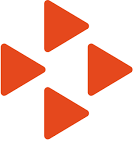 ОРГАНИЗАЦИЯ ВРЕМЕННОГО ТРУДОУСТРОЙСТВА НЕСОВЕРШЕННОЛЕТНИХ ГРАЖДАН ВАМ  ИСПОЛНИЛОСЬ 14  ЛЕТ,  НО ЕЩЁ  НЕТ  18-ти,ВАМ НЕОБХОДИМЫ СРЕДСТВАНА  ЛИЧНЫЕ  РАСХОДЫ,  ПОМОЩЬ СЕМЬЕ…ЗА СОДЕЙСТВИЕМ В ПОИСКЕ ПОДХОДЯЩЕЙРАБОТЫ ВЫ МОЖЕТЕ ОБРАТИТЬСЯ В ЦЕНТРЗАНЯТОСТИ НАСЕЛЕНИЯ ПО МЕСТУ ЖИТЕЛЬСТВАг. Нижневартовск 